Tuesday 31st March 2020MathsToday we are going to use our play dough to practice our subtraction. If you didn’t get to make play dough you can still do this activity with counters or toys.You don’t need to print off the resource, just use it as a guide.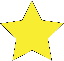 Use the play dough mat resource to make 5. Squish the correct number of balls then count how many are left. Say each number sentence out loud. ‘5 take away 1 is 4’Use your play dough the playdough mat resource to make 10 little balls. Squish the correct number of balls then count how many are left. Get an adult to help you record each sum on some        square paper. Use your play dough and the playdough mat resource to subtract from 10. Record in a systematic way to show a pattern in your findings. Now try with 20 balls of dough. Choose which activity is suitable for your child. Write the date at the top of the learning.